VPFA Customer Service Assessment – Results for the UO Police Department (Safety & Risk Services)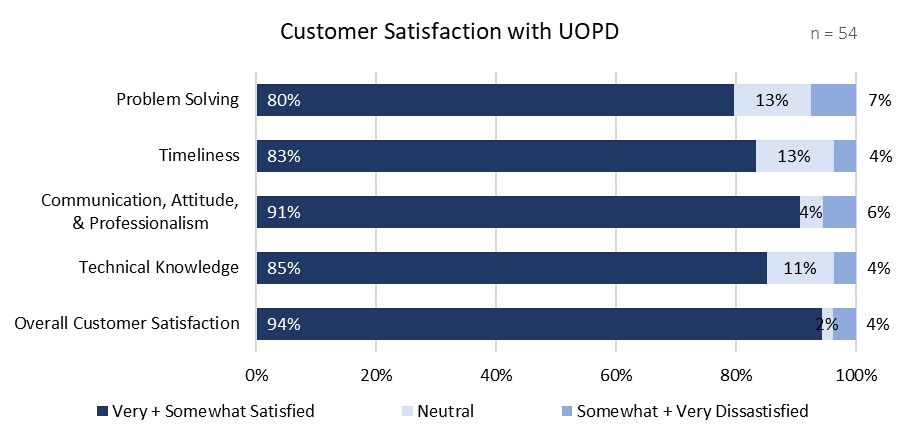 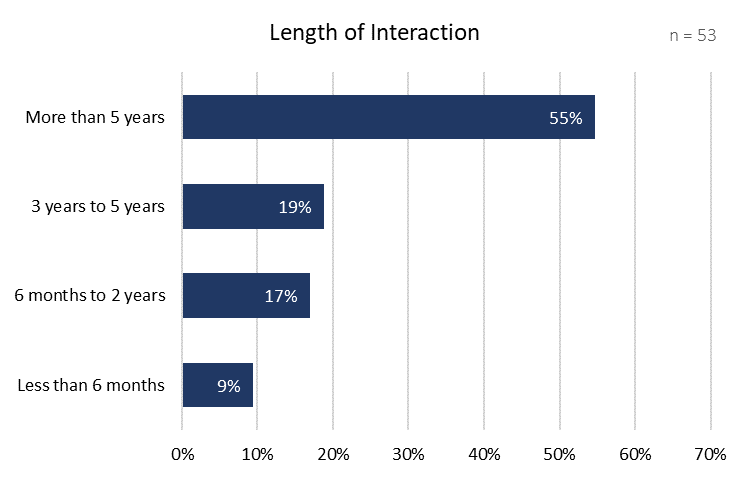 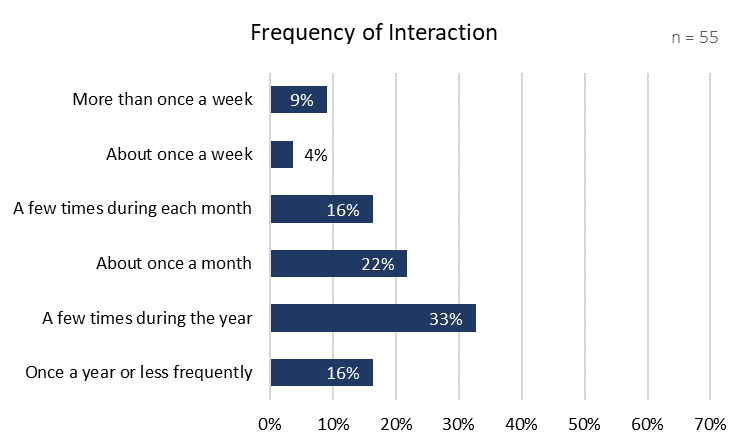 